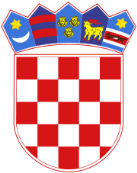   REPUBLIKA HRVATSKAOPĆINSKI SUD U GOSPIĆU     PREDSJEDNIK SUDABroj: 17 Su-585/2019Gospić,  28. listopada    2019.Na temelju članka 5. Sudskog poslovnika ("Narodne novine" broj 37/14, 49/14, 8/15, 35/15, 123/15, 45/16, 29/17, 33/17, 34/17, 57/17, 101/18, 119/18 i 81/19), sukladno odredbama Zakona o fiskalnoj odgovornosti ("Narodne novine broj 111/18) i Uredbe o sastavljanju i predaji izjave o fiskalnoj odgovornosti i izvještaja o primjeni fiskalnih pravila ("Narodne novine" broj  95/19), predsjednica Općinskog  suda u Gospiću donosiPROCEDURUSTVARANJA UGOVORNIH OBVEZAČlanak 1.Ovim aktom propisuje se procedura stvaranja ugovornih obveza, odnosno nabava robe, radova i usluga, javna nabava i sve druge ugovorne obveze koje su potrebne za redovan rad suda.Članak 2.Čelnik tijela pokreće postupak ugovaranja i stvaranja ugovornih obveza koje obvezuju sud. Potrebu za pokretanje postupka ugovaranja nabave roba i usluga mogu iskazati i predložiti svi zaposlenici suda. Potreba se iskazuje u putem zahtjevnice/izvješća koje se dostavlja Voditelju računovodstva/računovodstvenom referentu.Članak 3.Voditelj računovodstva ili druga osoba koju ovlasti čelnik tijela dužna je prije pokretanja postupka ugovaranja i stvaranja ugovornih obveza obaviti kontrolu i izvijestiti čelnika tijela da li je stvaranje predložene ugovorne obveze u skladu s važećim financijskim planom i planom nabave suda za tekuću godinu. Ukoliko čelnik tijela, Voditelj računovodstva ili osoba koju je ovlastio čelnik tijela utvrdi kako predložena ugovorna obveza nije u skladu s važećim financijskim planom i planom nabave za tekuću godinu, predloženu obvezu čelnik tijela dužan je odbaciti.Članak 4.Nakon što Voditelj računovodstva ili osoba koju je čelnik tijela ovlastio utvrdi da je predložena ugovorna obveza u skladu sa važećim financijskim planom i planom nabave, čelnik tijela, ukoliko je suglasan s prijedlogom, donosi odluku o pokretanju nabave odnosno ugovaranju obveze.Članak 5.Ukoliko nabava robe, radova i usluga ne podliježu postupku javne nabave, odnosno nije propisana Zakonska obveza provedbe postupka javne nabave, tada se stvaranje obvezaprovodi po slijedećoj proceduri:STVARANJE OBVEZA ZA KOJE NIJE POTREBNA PROCEDURAJAVNE NABAVE1. Prijedlog za nabavu opreme/korištenje usluga/radove - Zaposlenici – nositelji pojedinih poslova i aktivnosti- Narudžbenica, nacrt ugovora - Tijekom godine2. Provjera je li prijedlog u skladu s financijskim planom/proračunom Voditelj računovodstva- Ako DA – odobrenje sklapanja ugovora/narudžbe- Ako NE – negativan odgovor na prijedlog za sklapanje ugovora/narudžbe 2 dana od zaprimanja prijedloga3. Sklapanje ugovora/narudžbenica - Čelnik tijela odnosno osoba koju on ovlasti - Ugovor/narudžba - Ne duže od 30 dana od dana odobrenja Voditelja računovodstvaČlanak 6.Ukoliko postupak nabave robe, radova i usluga podliježe postupku javne nabave sukladno odredbama Zakona o javnoj nabavi tada se stvaranje obveza provodi po slijedećoj proceduri:STVARANJE OBVEZE KOJE JE POTREBNA PROCEDURA JAVNE NABAVE1. Prijedlog za nabavu robe/korištenje usluga/radova- Zaposlenici – nositelji pojedinih poslova i aktivnosti zajedno s čelnikom tijela- Obrazac prijedloga s opisom potrebne robe/usluga/radova i procijenjenom vrijednošću- Najkasnije mjesec dana prije pripreme godišnjeg plana nabave (prema Zakonu o proračunusrpanj – kolovoz i tijekom godine za plan nabave za slijedeću godinu)2. Priprema tehničke specifikacije i dokumentacije za nadmetanje za nabavu robe/usluga/radova- Zaposlenici-nositelji pojedinih poslova i aktivnosti koji imaju potrebne kompetencije iovlaštenja (ne zaposlenik iz financija i računovodstva)-po potrebi angažirati vanjskog stručnjaka-Tehnička specifikacija i dokumentacija za nadmetanje-Do datuma predviđenog za pokretanje postupka javne nabave3. Uključivanje stavki iz plana nabave u financijski plan/proračun- Osoba zadužena za koordinaciju pripreme financijskog plana/Voditelj računovodstva.-Financijski plan trebao bi biti rezultat rada zaposlenika koji su nositelji pojedinih aktivnosti i koji definiraju zajedno s čelnikom tijela plan rada za slijedeću godinu, a financijski plan bi trebao biti procjena financijskih sredstava potrebnih za realizaciju plana rada. Voditelj računovodstva koordinira te aktivnosti i ukazuje na financijska ograničenja, ali nikako ne definira sadržajno programe, aktivnosti i projekte niti je kasnije odgovorna za njihovu provedbu i ostvarivanje rezultata.-Financijski plan/proračun -Rujan/listopad/studeni4. Prijedlog za pokretanje postupka javne nabave- Zaposlenici – nositelji pojedinih poslova i aktivnosti. U ovoj fazi čelnik tijela ili zaposlenik treba preispitati stvarnu potrebu za predmetom nabave, osobito ako je prošlo šesti i više mjeseci od pokretanja prijedloga za nabavu--Dopis s prijedlogom te tehničkom specifikacijom - Tijekom godine5. Provjera je li prijedlog u skladu s donesenim planom nabave i financijskim   planom/proračunom-Voditelj računovodstva/osoba ovlaštena za provedbu postupka javne nabave- Ako DA – odobrenje pokretanja postupka- Ako NE – negativan odgovor na prijedlog za pokretanje postupka- 2 dana od zaprimanja prijedloga6. Prijedlog za pripremu i pokretanje postupka javne nabave s odobrenjem Voditelja računovodstva- Zaposlenici – nositelji pojedinih poslova i aktivnosti- Dopis s prijedlogom za nabavu robe/radova/usluga i odobrenjem Voditelja računovodstva- 2 dana od zaprimanja odgovora Voditelja računovodstva7. Provjera je li prijedlog u skladu s propisima o javnoj nabavi- Zaposlenik kojeg ovlasti čelnik tijela (ne zaposlenik iz financija i računovodstva)- Ako DA- pokreće postupak javne nabave- Ako NE – vraća dokumentaciju s komentarima na doradu- Najviše 30 dana od zaprimanja prijedloga za pokretanje postupka javne nabave8. Pokretanje postupka javne nabave- Čelnik tijela ili osoba koju on ovlasti (ne zaposlenik iz financija i računovodstva)- Objava u EOJN-  Tijekom godineČlanak 7.Ova procedura stupa na snagu danom donošenja a objavljuje se na web  stranici suda.									Predsjednica suda:									Dubravka Rukavina